Publicado en  el 16/11/2016 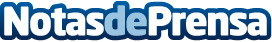 Los estilos que mejor combinan con el look industrialUn estilo decorativo que está pegando fuerte desde hace varias años ese es, sin duda, el look industrial. La estética fabril gana cada día más adeptos por su versatilidad y por su inconfundible y particular bellezaDatos de contacto:Nota de prensa publicada en: https://www.notasdeprensa.es/los-estilos-que-mejor-combinan-con-el-look_1 Categorias: Interiorismo Moda http://www.notasdeprensa.es